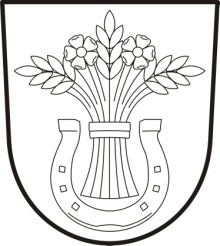 Obecní úřad Kvítkovice Kvítkovice 54                                                                                       Tel. 725 574 792 373 84 Dubné                                                                            starosta@kvitkovice.cz                                                                                              Kvítkovice, dne 21.8.2020Jmenování zapisovatele okrskové volební komisepro volby do zastupitelstev krajů, které se uskuteční ve dnech 2. a 3. října 2020Starosta obce Kvítkovice v souladu s § 17 odst. 6 zákona č. 130/2000 Sb., o volbách do zastupitelstev krajů a o změně některých zákonů, ve znění pozdějších předpisů.Jmenujedo funkce zapisovatelky, pro volby do zastupitelstev krajů, které se uskuteční ve dnech 2. a 3. října 2020 Barboru Bečvářovou, bytem Kvítkovice 38, 373 84 Dubné.Stanislav Pechastarosta obce Kvítkovice